Nursery February Newsletter 202222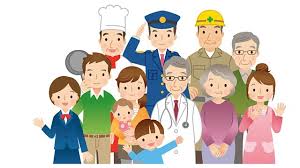 During February we have a look at people who help us. We will be talking about people who help us at home, at school, to keep us healthy and keep us safe. We have enclosed some words and pictures for you to discuss at home. We will also be looking at shapes and finding them in the environment. I have enclosed a shape poster which you might find useful. Dates for your Diary 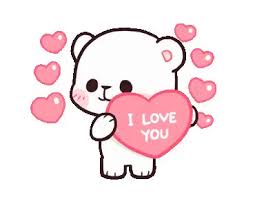 We hope to have a Class Trip on Wednesday 8th February to the post office to post our Valentine Cards followed by a trip to the park where we will have our snack and time to play. If you are able to join us this would be really appreciated. We will need 5 adult volunteers. We usually leave school approx. 9.30am and return at 11.30am. If you can help, please speak to Miss Herdman. Many Thanks in anticipation. INTERNET SAFETY DAYWe will be celebrating Safer Internet Day 2022 and the theme this year will be “All fun and games?”.This will explore respect and relationships online.  From gaming and chat, to streaming and video, young people are shaping the interactive entertainment spaces they are part of.There are some emerging safety issues in these spaces as well as issues young people have been navigating for some time, particularly the lack of respect individuals display towards each other, groups “ganging up” against other groups and the sense that it is easy to ‘get away’ with negative behaviour such as meanness and bullying.  In class we will be addressing these issues so that all young people understand what constitutes respectful behaviour online and know what to do if they encounter hate or bullying directed at them or someone else.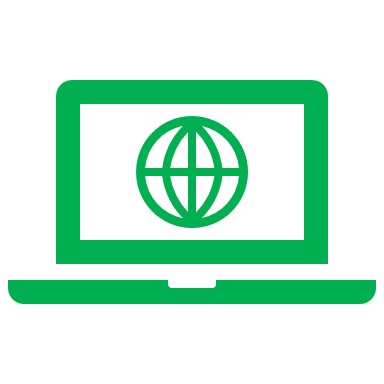 SCHOOL CALENDARSThere are still a few school calendars available at a price of £5.  If you would like to purchase one, please send money in with your child.HolidaysMonday 14th – Wednesday 16th School Closed – Exceptional Closer DaysThursday 17th and Friday 18th school closed for Half term holidays                        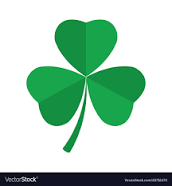 Thursday 17th March - School Closed St. Patrick’s Day 13th April – 22nd April inclusive – School Closed for Easter Holidays.CASH FOR CLOBBER COLLECTIONWe will be sending bags of old clothes, shoes etc of to Cash for Clobber on Friday 8th April.  Money raised will be used to purchase plants and flowers for our school grounds.  Please save all old clothes etc and drop into the school assembly hall at any time before this date.CHILDREN’S MENTAL HEALTH WEEKWe are looking forward to celebrating Children’s Mental Health Week from 7th-13th February.  This year’s theme will be growing together. 